11.12.23г. 9а,9г классы. Физика. Обратная связь: вайбер 89501529573Видеофильм https://resh.edu.ru/subject/lesson/3020/main/Тест: Колебательное движениеЗадание 1Вопрос:Родители решили покачать малыша на качелях. Папа встал сзади, за качелями, а мама впереди. Папа приподнял качели и отпустил. Какое движение совершат качели за время одного полного колебания?Выберите один из 4 вариантов ответа:1) От папы до мамы2) От папы до папы3) Среди ответов нет правильного4) От папы до положения равновесияЗадание 2Вопрос:Основной признак колебательного движения этоВыберите несколько из 4 вариантов ответа:1) наличие амплитуды2) периодичность3) наличие избыточной энергии4) Все перечисленноеЗадание 3Вопрос:Колебания называются свободными, еслиУкажите истинность или ложность вариантов ответа:__ Если колебания происходят в системе только под действием внешних сил__ Если колебания происходят в системе только под действием внутренних сил__ Если колебания происходят в системе под действием внутренних и внешних сил__ Среди ответов нет правильногоЗадание 4Вопрос:Движение, при котором состояния тела повторяются с течением времени, называется ... движением.Запишите ответ:__________________________________________Задание 5Вопрос:На рисунке представлен маятник. Как он называется?Изображение: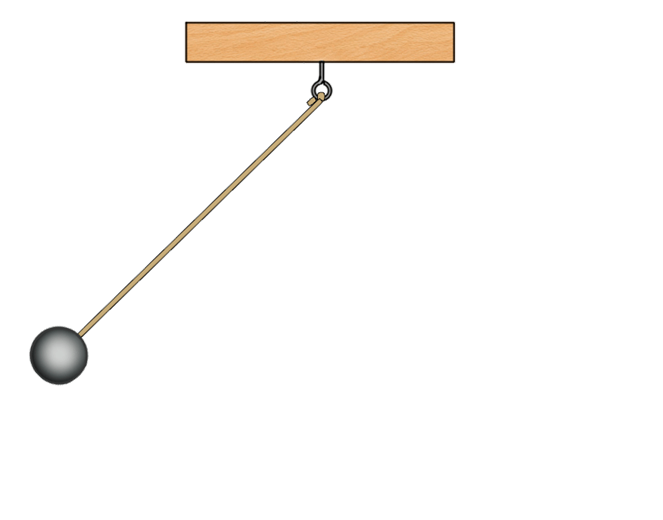 Выберите один из 4 вариантов ответа:1) Маятник Фуко2) Нитяной3) Среди ответов нет правильного4) ПружинныйЗадание 6Вопрос:Сопоставьте определения и понятия.Укажите соответствие для всех 4 вариантов ответа:1) период колебаний2) механическое колебание3) колебательное движение4) свободные колебания5) колебательная система__ Колебания, происходящие только благодаря начальному запасу энергии.__ Промежуток времени, в течение которого движение тела повторяется.__ Физическая система, в которой при отклонении от положения равновесия возникают и существуют колебания.__ Процесс, при котором какая-либо физическая величина, характеризующая этот процесс, последовательно изменяется то в одну, то в другую сторону около своего положения равновесия.Задание 7Вопрос:Каковы условие существования колебаний?Укажите соответствие для всех 4 вариантов ответа:1) да2) нет__ Наличие положения устойчивого равновесия системы__ В идеальных колебательных системах должны отсутствовать силы трения.__ Действие на тело возвращающей силы__ Наличие у тела избыточной механической энергии по сравнению с ее энергией в положении устойчивого равновесия.Задание 8Вопрос:Колебательная система - этоВыберите один из 4 вариантов ответа:1) физическая система, в которой при отклонении от положения равновесия не возникают и не существуют колебания2) физическая система, в которой при отклонении от положения равновесия возникают и существуют колебания3) физическая система, в которой при отклонении от положения равновесия существуют колебания4) физическая система, в которой при отклонении от положения равновесия возникают колебанияЗадание 9Вопрос:Маятник - этоВыберите один из 4 вариантов ответа:1) тело, подвешенное на нити или пружине2) твердое тело, совершающее под действием приложенных сил колебания3) Среди ответов нет правильного4) твердое тело, совершающее под действием приложенных сил колебания около неподвижной точки или вокруг осиЗадание 10Вопрос:Какой вид равновесия представлен на рисунке?Изображение: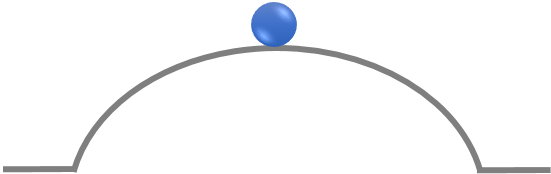 Выберите один из 4 вариантов ответа:1) Безразличное2) Для ответа на вопрос не хватает данных3) Устойчивое4) Неустойчивое